25/03/20                     ¡Qué huellas!Lee la información para descubrir qué estudia la Historia y de qué se sirve.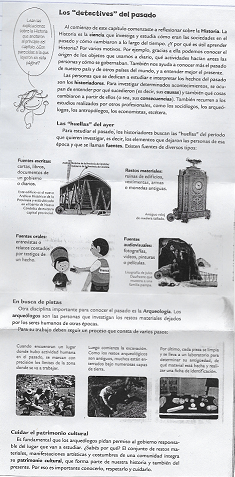 Según lo leído ¿Cómo completarías las oraciones?*Los elementos que dejaron las personas de una determinada época se llaman_________________*Hay fuentes de diferentes tipos, ellas son:_________,___________,_________.*Otra disciplina importante para conocer el pasado es la_____________________.*Las personas que investigan los restos dejados por otras personas se llaman_________________:*La historia es la _______________ que _____________ cómo eran las sociedades del pasado.Lee la información para ver otra clasificación de las fuentes históricas.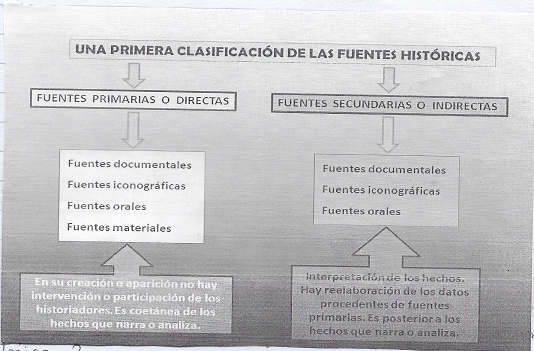 ¿Cómo clasificarías las siguientes imágenes de fuentes históricas? Coloca debajo de cada imagen el nombre .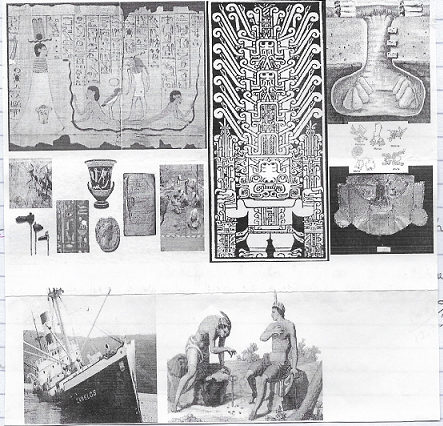 